Text / WhatsApp templateWe are pleased to introduce a new singles ladder competition for all our adult members.The ladder is run through a fun and interactive free app called ‘Sportch’ (https://sportch.page.link/app). After signing up, you will be placed in groups of 5 based on ability… so a lack of experience or a bit of rustiness really doesn’t matter!You’ll be able to play as little or often as you wish and can set your player status to ‘Available’, ‘Away’ or ‘Inactive’ at any time. If you just want to see what it’s all about, you’ll be able to keep track through match summaries posted on the live in-app news feed!Good luck!This short video provides more detail on exactly how the ladder works.Email templateSubject:Club Singles Ladder | sign up now and start climbing the ladderHi [members],We are pleased to offer the opportunity to play friendly singles matches through a new singles ladder competition available to all adult members.The ladder is run through a fun and interactive free app called ‘Sportch’ (https://sportch.page.link/app). After signing up you will be placed in groups of 5 based on ability… so a lack of match experience or a bit of rustiness really doesn’t matter!The app allows you to easily contact opponents to arrange matches through the in-app chat. You’ll also be able to view results, rankings and lots of stats in real time.  This is a great way to meet and play with players of a similar standard, enjoy some friendly competition and (hopefully) improve your tennis!Your starting position is based on your self-assessment during registration but don’t worry, your position in the ladder can change each time a match is completed. You’ll be able to play as little or often as you wish and can set your player status to ‘Available’, ‘Away’ or ‘Inactive’ at any time. If you just want to see what it’s all about, you’ll be able to keep track on the go through match summaries posted on the live in-app news feed!How to joinDownload the free Sportch app - available on Apple or Android devices:Apple App Store – https://apps.apple.com/gb/app/sportch/id1497427760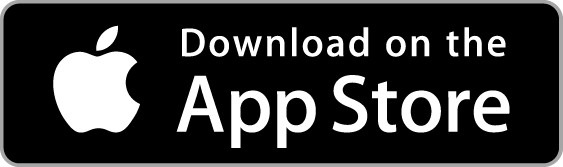 Google Play Store – https://play.google.com/store/apps/details?id=uk.co.sportch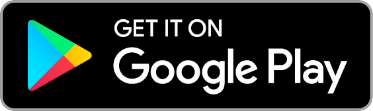 There is also a web app, for access through a browser - https://app.sportch.co.uk/Open the app and tap ‘Sign Up’ to registerComplete your profile, selecting us as your ‘Club’Choose to play in your Club Ladder, and you’ll be ready to playGood luck and have fun.This short video provides more detail on exactly how the ladder works.Website templatePage titleClub Singles Competition | start climbing our ladder
As well as the many other competitions and social play available at the club, we offer an ongoing singles club ladder competition which is open to all adult members.About the ladderThe ladder is run through a fun and interactive free app called ‘Sportch’ (https://sportch.page.link/app). After signing up you will be placed in groups of 5 based on ability… so a lack of match experience or a bit of rustiness really doesn’t matter!The app allows you to easily contact opponents to arrange matches through the in-app chat. You’ll also be able to view results, rankings and lots of stats in real time.  This is a great way to meet and play with players of a similar standard, enjoy some friendly competition and (hopefully) improve your tennis!Your starting position is based on your self-assessment during registration but don’t worry, your position in the ladder can change each time a match is completed. You’ll be able to play as little or often as you wish and can set your player status to ‘Available’, ‘Away’ or ‘Inactive’ at any time. If you just want to see what it’s all about, you’ll be able to keep track on the go through match summaries posted on the live in-app news feed!How to joinDownload the free Sportch app - available on Apple or Android devices:Apple App Store – https://apps.apple.com/gb/app/sportch/id1497427760Google Play Store – https://play.google.com/store/apps/details?id=uk.co.sportchThere is also a web app, for access through a browser - https://app.sportch.co.uk/Open the app and tap ‘Sign Up’ to registerComplete your profile, selecting us as your ‘Club’Choose to play in your Club Ladder, and you’ll be ready to playThis short video provides more detail on exactly how the ladder works.Image library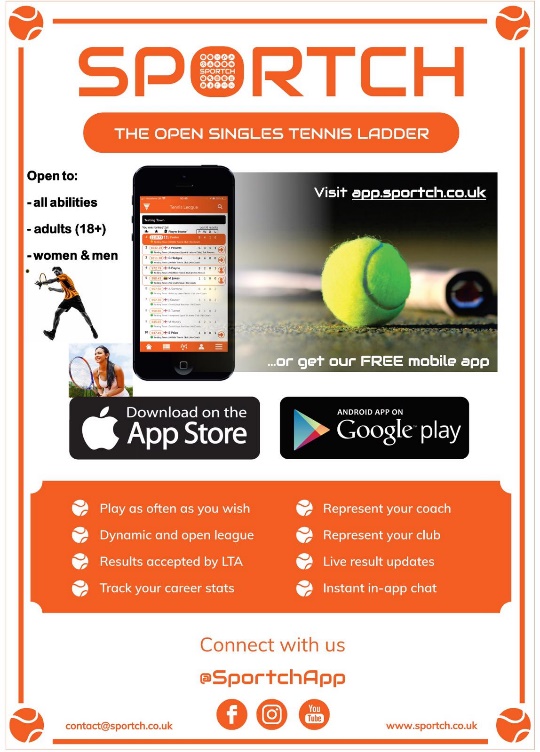 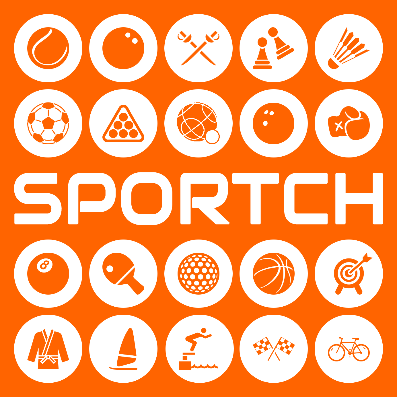 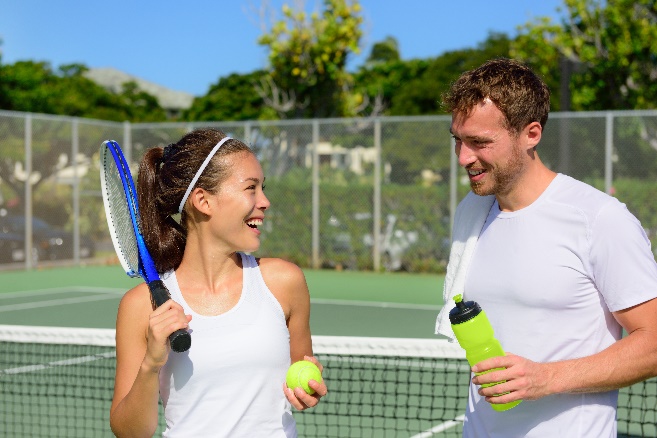 